生物多様性※に関する情報発信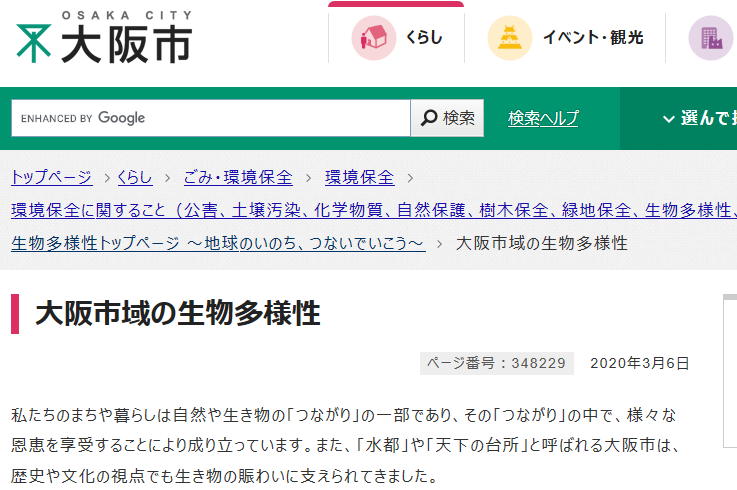 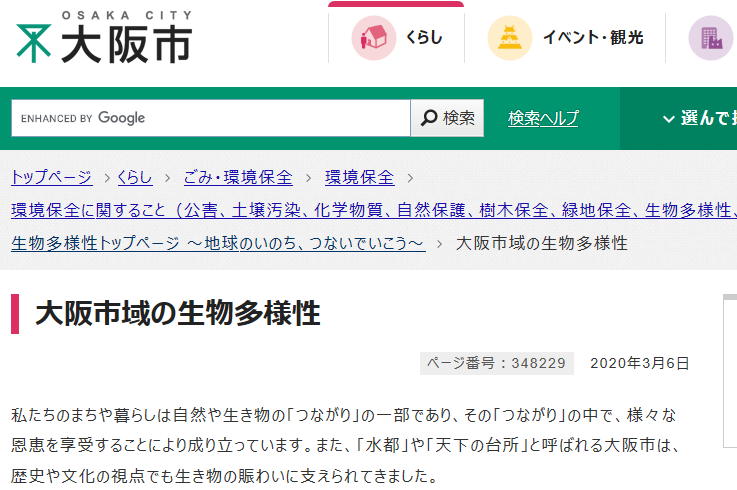 　水環境中に生息する生き物など、生物多様性※に関する情報を多くの方に知ってもらうために、ホームページのほか、イベント等での説明パネル展示など、様々な媒体を活用して幅広く情報発信を行います。このほか、みどりの空間の保全、干潟※の保全と活用、野鳥園臨港緑地の保全と活用により、水環境に係る生物多様性 ※を保全する取組みを行います。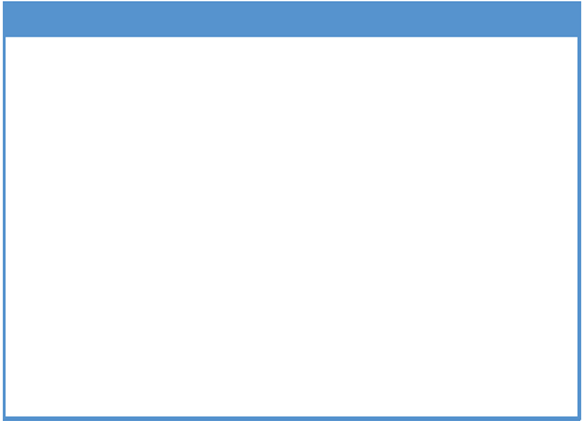 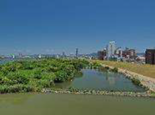 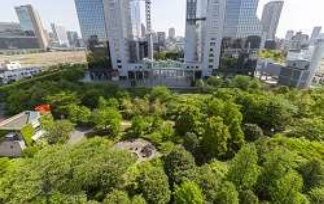 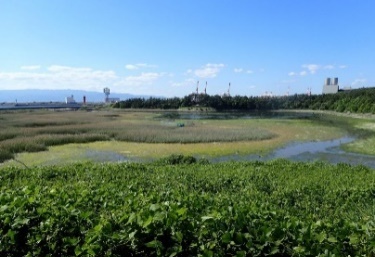 第２項　水資源の有効利用と快適な水辺空間の保全・創造　大阪市域において水資源を活用したエネルギーの創造に取り組むとともに、川や海などを活用した快適な水辺空間の保全・創造の取組みを進めます。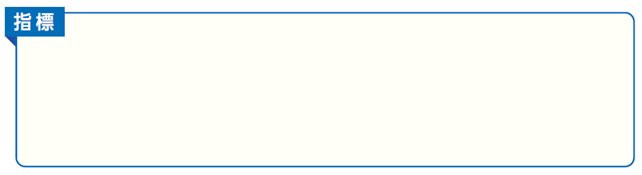 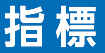 （１）エネルギーの創出をはじめとした水資源の活用○帯水層蓄熱利用の促進　大阪市の地下は豊かな帯水層に恵まれており、地上は熱需要の高い建物が集中しています。地域特性に即した未利用な地中熱（帯水層蓄熱）を建物の冷暖房に活用し、省エネルギー、ＣＯ２排出削減、ヒートアイランド現象※の緩和に取り組みます。また、帯水層蓄熱の利用にあたっては、「帯水層蓄熱型冷暖房事業に供する建築物用地下水の採取の許可手続等に関する要綱」を策定し、地盤環境に配慮するよう事業者に促すとともに、大阪市内11カ所の観測所等において地盤沈下及び地下水位の常時監視を行い、地盤沈下の未然防止に努めます。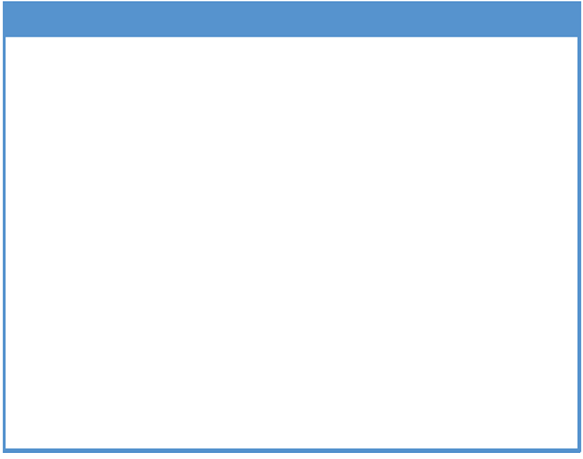 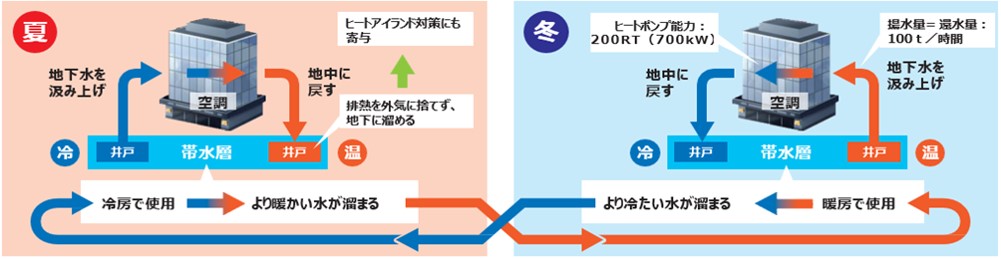 